ՈՐՈՇՈՒՄ N 25-Ա14  ՓԵՏՐՎԱՐԻ 2024թ.ՀԱՅԱՍՏԱՆԻ ՀԱՆՐԱՊԵՏՈՒԹՅԱՆ  ՍՅՈՒՆԻՔԻ ՄԱՐԶԻ ԿԱՊԱՆ  ՀԱՄԱՅՆՔԻ ԿԱՊԱՆ ՔԱՂԱՔԻ Ա․ՄԱՆՈՒԿՅԱՆ ՓՈՂՈՑ ԹԻՎ 5Ա/1 ՀԱՍՑԵՈՒՄ ԳՏՆՎՈՂ, ԱՐԱՅԻԿ ՌԻԿՈՅԻ ԳՐԻԳՈՐՅԱՆԻՆ ՍԵՓԱԿԱՆՈՒԹՅԱՆ ԻՐԱՎՈՒՆՔՈՎ ՊԱՏԿԱՆՈՂ 25,84 ՔՄ ԱՎՏՈՏՆԱԿԸ ԵՎ 0,00457 ՀԱ ՍՊԱՍԱՐԿՄԱՆ ՀՈՂԱՄԱՍԸ ԿԱՊԱՆ ՀԱՄԱՅՆՔԻ ՍԵՓԱԿԱՆՈՒԹՅՈՒՆ ՀԱՆԴԻՍԱՑՈՂ, ԿԱՊԱՆ ՔԱՂԱՔԻ ՄԻՆԱՍ ՊԱՊՅԱՆ ՓՈՂ․,  ԹԻՎ 16/43 ՀԱՍՑԵՈՒՄ ԳՏՆՎՈՂ 18,7 ՔՄ ՈՉ ԲՆԱԿԵԼԻ ՏԱՐԱԾՔԻ ՀԵՏ ՓՈԽԱՆԱԿԵԼՈՒ ՄԱՍԻՆՂեկավարվելով Տեղական ինքնակառավարման մասին Հայաստանի Հանրապետության օրենքի  18-րդ  հոդվածի 1-ին մասի 42-րդ կետով, Հայաստանի Հանրապետության «Քաղաքացիական օրենսգրքի» 589–րդ հոդվածով, հաշվի առնելով անշարժ գույքերի գնահատման 26.01.2024թ. N 03 և N 04 հաշվետվությունները և     Կապան համայնքի ղեկավարի   առաջարկությունը,  Կապան համայնքի ավագանին   որոշում  է.1. Հայաստանի Հանրապետության Սյունիքի մարզի Կապան համայնքի Կապան քաղաքի Ա․Մանուկյան փողոցի թիվ 5ա/1 հասցեում գտնվող, սեփականության իրավունքով Արայիկ Ռիկոյի Գրիգորյանին պատկանող  25,84 քմ ավտոտնակը և 0,00457 հա սպասարկման հողամասը, համայնքային կարիքների համար, փոխանակել Կապան համայնքի սեփականությունը հանդիսացող՝ Սյունիքի մարզի Կապան համայնքի Կապան քաղաքի Մինաս Պապյան փող․, թիվ 16/43 հասցեում գտնվող 18,7 քմ ոչ բնակելի տարածքի հետ։2. Համայնքի ղեկավարին՝ Արայիկ Ռիկոյի Գրիգորյանի հետ կնքել գույքի փոխանակության պայմանագիր՝ ապահովելով պայմանագրից ծագող գույքային իրավունքների պետական գրանցումը:3․ Սույն որոշումն ուժի մեջ է մտնում պաշտոնական հրապարակմանը հաջորդող օրվանից։ Կողմ( 19 )`ԳԵՎՈՐԳ ՓԱՐՍՅԱՆ                   __________________ԱՆՈՒՇ ՄԵԺԼՈՒՄՅԱՆ              __________________ԳՈՌ ԹԱԴԵՎՈՍՅԱՆ                 __________________ԶՈՐԱՅՐ ԳԱԼՍՏՅԱՆ                  __________________ՎԱՀԱՆ ՂԱԶԱՐՅԱՆ                  __________________ՅՈՒՐԻԿ ՀԱՐՈՒԹՅՈՒՆՅԱՆ     __________________ԱՆԺԵԼԱ ԱԼԵՔՍԱՆՅԱՆ           __________________ ԱՐՇԱԿ ՀԱՐՈՒԹՅՈՒՆՅԱՆ      __________________ԱԼԵՆ ՄԱՐՏԻՐՈՍՅԱՆ              __________________ՀԱՍՄԻԿ ՄԱՐՏԻՐՈՍՅԱՆ         __________________ՏԻԳՐԱՆ ԻՎԱՆՅԱՆ                  __________________ԱԼԵՔՍԱՆԴՐ ԳՐԻԳՈՐՅԱՆ     __________________ԱՐՏԱԿ ԽԱՉԱՏՐՅԱՆ                 __________________ԱՐԹՈՒՐ ԳԵՎՈՐԳՅԱՆ             __________________ԳԵՎՈՐԳ ԴԻՆՈՒՆՑ                  __________________ՆԱՐԻՆԵ ԳՐԻԳՈՐՅԱՆ             __________________ԺԱՆՆԱ ՎԱՐԴԱՆՅԱՆ              __________________ԷՐԻԿ ԿՈՍՏԱՆԴՅԱՆ                 __________________ԱՐՄԻՆԵ ՄԱՆՈՒԿՅԱՆ             __________________Դեմ ( 0 )Ձեռնպահ ( 0 )                   ՀԱՄԱՅՆՔԻ ՂԵԿԱՎԱՐ   __________________     ԳԵՎՈՐԳ ՓԱՐՍՅԱՆ2024թ. փետրվարի 14ք. Կապան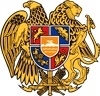 ՀԱՅԱՍՏԱՆԻ ՀԱՆՐԱՊԵՏՈՒԹՅՈՒՆ
ՍՅՈՒՆԻՔԻ ՄԱՐԶ
ԿԱՊԱՆ  ՀԱՄԱՅՆՔԻ  ԱՎԱԳԱՆԻ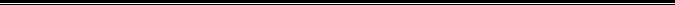 